22. 04. 2020 r., gr. IV

- Odkrywanie litery „h”- małej i wielkiej, drukowanej i pisanej. 
* /Sześciolatki/ Karty pracy Nowe przygody Olka i Ady. Litery i liczby, cz. 2, s. 70.
* /Pięciolatki/ Karta pracy Nowe przygody Olka i Ady. Przygotowanie do czytania, pisania, liczenia, s. 72.- Poszukaj wyrazów rozpoczynających się głoską „h”, następnie z głoską „h” 
w środku wyrazu.
Zapamiętaj!
Głoska „h” jest spółgłoską i zaznaczamy ją kolorem niebieskim. 
* Karty pracy Nowe przygody Olka i Ady. Lite - ry i liczby, cz. 2, s. 70–73. 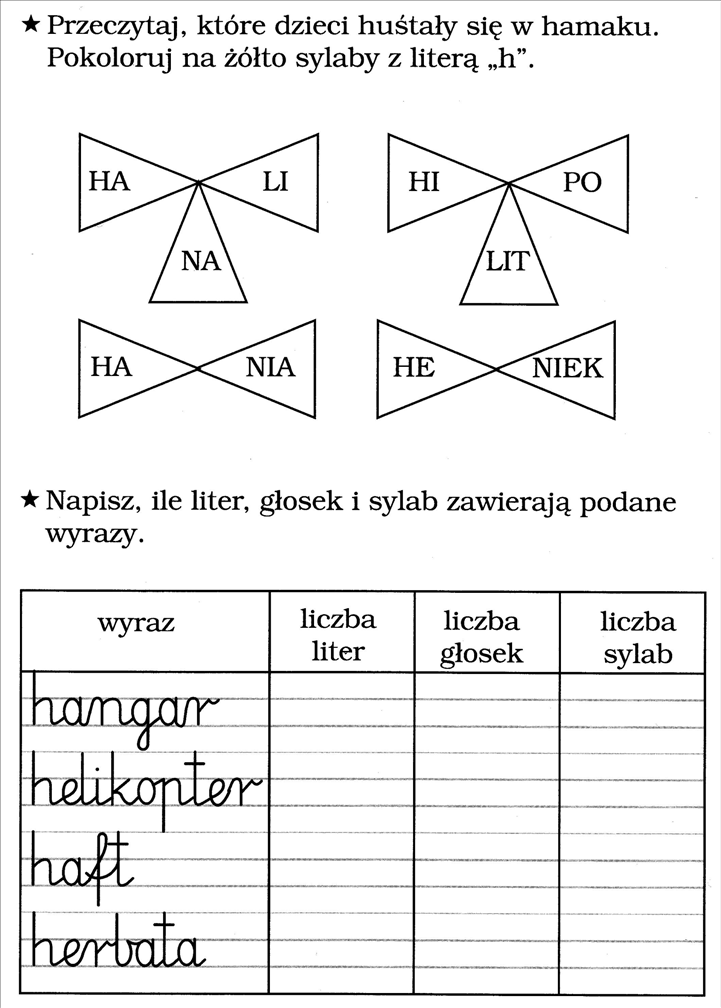 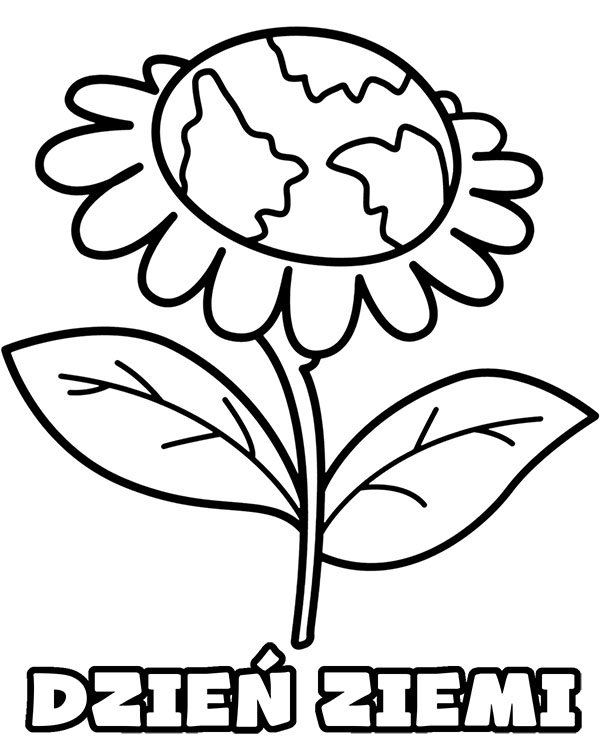 * Pokoloruj lub pomaluj obrazek. 
* Zrób coś dzisiaj dla Ziemi z okazji święta /posadź z mamą kwiatki,
   pozbieraj śmieci, pozbieraj kamienie, pograb trawnik